ТВОРЧЕСКИЙ ПОИСК, ТВОРЧЕСКИЕ ГОРИЗОНТЫ                             Автор: Кочеткова Ирина Владимировна,                                                               учитель музыки МАОУ СОШ № 8 г. Холмска,                                                                                         электронный адрес: Kochetkova.3780@mail.ruЧтобы ученик был успешен в жизни, он должен быть функционально грамотным. Функциональная грамотность должна формироваться в школе в каждой образовательной области, включая предметную область «Искусство».Самый банальный вопрос - что дети должны получать в школе? Самый очевидный ответ - знания. На уроках музыки формируются музыкальная грамотность личности, духовный мир подрастающего поколения через изучение творчества композиторов, музыкальных терминов и понятий. И, в первую очередь, учитель музыки должен грамотно построить свой урок так, чтобы ученикам было интересно и познавательно, не было скучно, они смогли расширить свой кругозор, и музыкальные знания, полученные в ходе урока, пригодились бы им в дальнейшей жизни. Часто ученики-подростки на уроке ведут дискуссии на тему: «Зачем нужна музыка?». И в итоге, после бурных обсуждений, соглашаются с тем, что за какой-то год обучения они стали духовно богаче и грамотней, могут отличить на слух ту или иную мелодию, звучащую по телевидению или на каком-нибудь мероприятии, применить свои знания по определению произведений, стиля того или иного композитора.Урок музыки помогает обучающимся познать мир, воспитывает художественный вкус, творческое воображение, любовь к жизни, к человеку, к природе и своей Родине.Работая учителем музыки, стремлюсь вызвать в детях ясное понимание и ощущение того, что музыка не просто развлечение, которым можно пользоваться по своему усмотрению, а важная часть самой жизни. Но только рассказами о музыке современных детей трудно заинтересовать.Поэтому главная задача - уйти от лекционных занятий, сделать уроки музыки живыми и интересными, способствовать развитию практических навыков и креативному мышлению.В своих учениках на уроках музыки развиваю креативное мышление. Привычка мыслить креативно помогает людям достигать лучших результатов в преобразовании окружающей действительности, эффективно и грамотно отвечать на вновь возникающие вызовы. Именно поэтому креативное мышление рассматривается как одна из составляющих функциональной грамотности, характеризующей способность грамотно пользоваться имеющимися знаниями, умениями, компетенциями при решении самого широкого спектра проблем, с которыми современный человек встречается в различных реальных ситуациях.Крайне важен тот факт, что привычка мыслить креативно имеет свойство переноса. Если такую привычку удалось сформировать в какой-нибудь одной сфере, например, в бытовой, при решении обычных житейских проблем – в оформлении жилья или семейных альбомов, в кулинарии, – то можно вполне обоснованно ожидать, что привычка к поиску новых нестандартных решений проявится и в учёбе, и в профессиональной деятельности.Точно также, если навыки креативного мышления будут использоваться только на каком-либо одном предмете, вполне вероятно, что они могут проявиться и на других предметах, если, конечно, учитель не будет этому препятствовать.Однако формирование креативного мышления не происходит автоматически. Требуется освоение и ряда специальных приёмов, способствующих формированию таких качеств дивергентного мышления как гибкость, беглость, оригинальность, проработанность. В этих целях уместно использовать ресурс внеурочной деятельности с тем, чтобы впоследствии на уроках можно было бы опираться на уже освоенные навыки.На мой взгляд, для развития креативного мышления на уроках музыки необходимо использовать ребусы. Разгадывание ребусов будет способствовать, развитию навыка находить нестандартные решения различных задач, творчески мыслить и, в последствие, применять их не только на уроках музыки, но и в повседневной жизни. В отличие от обычной загадки, где используется только словесное описание в стихах или прозе, ребусы сочетают в себе сразу несколько приемов восприятия, как словесных, так и зрительных. Прежде всего, детей привлекает внешнее оформление ребусов, заставляя включать образное мышление, воображение и фантазию. Ребусы построены как задачки, состоящие из серии рисунков. Решение ребусов способствует развитию зрительного восприятия образов, совершенствованию мыслительных процессов и вызывают у детей интерес к познавательной деятельности.    На уроках музыки ученикам предлагаются ребусы, при разгадывании которых, они должны разгадать названия музыкальных инструментов, композиторов или музыкальные термины, представленные в виде иероглифов или символов.В качестве заданий мною были разработаны комплексы ребусов, направленные на знакомство и изучение учениками композиторов и музыкальных инструментов.В комплексе заданий-ребусов №1 «Композиторы», ученикам предлагается сравнить композиторов с некоторыми иероглифами, чтобы подчеркнуть их уникальные характеристики и творческие особенности.Обучающимся предлагается отгадать иероглиф с помощью сети «Интернет». Как только обучающиеся разгадывают его, педагог зачитывает сравнение, с помощью которого обучающимся необходимо определить имя композитора. Обучающиеся могут пользоваться сетью «Интернет», чтобы по предложенному сравнению определить имя загаданного композитора.Комплекс заданий-ребусов №1 представлен в таблице 1.Таблица 1 - Комплекс заданий-ребусов №1 «Композиторы»Комплекс заданий-ребусов №2 «Музыкальные инструменты» предусматривает сравнение музыкальных инструментов с различными символами и ассоциациями, которые помогут ученикам лучше понять характер и звучание.Обучающимся предлагается отгадать ключевое слово путем составления букв в правильном порядке, чтобы получить слово или предложение. Далее педагог показывают иллюстрацию зашифрованного слова или предложения и зачитывает сравнение, с помощью которого обучающиеся должны отгадать музыкальный инструмент. При выполнении ребусов, обучающиеся также могут использовать сеть «Интернет». Комплекс заданий-ребусов №2 «Музыкальные инструменты» представлен в таблице 2.Таблица 2 - Комплекс заданий-ребусов №2 «Музыкальные инструменты»Альберт Эйнштейн сказал: «…образование есть то, что остаётся после того, когда забывается всё, чему нас учили в школе…». В этих словах заключена практическая значимость функциональной грамотности.Главное в деятельности учителя музыки - развиваться вместе с учениками, быть в постоянном творческом поиске. И, конечно же, развивать духовный мир ребёнка, помочь с определением музыкальных предпочтений, потому что музыка вечна, она всегда с нами и в горе, и в радости. Если учитель будет функционально грамотен, то и функционально грамотный будет ученик.Использование головоломок и ребусов на уроках музыки не только сделает процесс обучения увлекательным и интерактивным, но и разовьет учеников в области музыкальной грамотности, внимательности, логического мышления и творческого подхода к задачам. Будет здорово видеть, как ученики расширяют свои познания и креативные способности через игровой подход к урокам музыки.Китайский иероглифПеревод иероглифаСравнениеКомпозитор 龍 (лун)
ДраконКак дракон в китайской культуре, этот композитор был могучим и величественным. Его музыка подобна грому этого дракона, порождающему мощные и живописные звуки.Людвиг ван Бетховен森 (шэнь)
Дух, душа, божественные существа, сверхъестественноеЭтот композитор, подобно лесу, является источником бесконечного разнообразия музыкальных идей. Его композиции ветвятся и расцветают, словно древесные наросты.Иоганн Себастьян Бах
天才 (тянь цзяй)Небесные воротаЭтот композитор был небесным гением, дарующим свет и вдохновение своим музыкальным творениям. Его музыка приносит радость и умиротворение, словно небесное послание.Вольфганг Амадей Моцарт
火 (хуо)ОгоньЭтот композитор, как огонь, обладал страстным и эмоциональным творчеством. Его музыка пылает страстью и горячо трогает сердца слушателей.Пётр Ильич Чайковский雨 (ю)ДождьЭтот композитор, как дождь, обладал нежной и капризной музыкальной природой. Его композиции тают на слуху, подобно каплям дождя, зарождающим вдохновение.Фредерик Шопен芸 (юн)Вечность, бесконечный, долгий.Этот композитор, как художник в искусстве, смело экспериментировал со звуками и формами. Его музыка — это неиссякаемый источник творческой энергии и инноваций.Игорь Стравинский人 (рэнь)Человек, людиКак символ людей, этот композитор был истинным человеком своего времени, олицетворяя глубокие человеческие эмоции и страсти через свою музыку.Михаил Иванович ГлинкаРебусСимволСравнениеОтветКнигаключ к пониманию музыки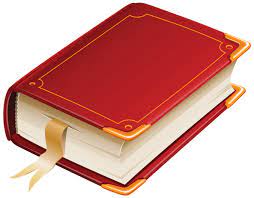 Этот музыкальный инструмент можно сравнить с книгой, где каждая клавиша — это слово в музыкальном языке, который открывает перед нами мир звуков и эмоций.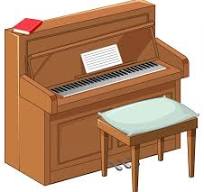 Пероголос истинного исполнителя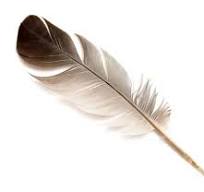 Этот музыкальный инструмент — это как перо поэта, она способна передать глубокие эмоции и рассказать историю без слов.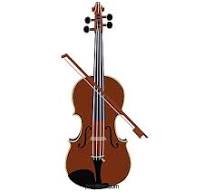 Ритм сердца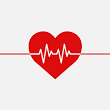 Этот музыкальный инструмент подобны ударам сердца, они создают пульс музыки и могут разбудить в нас живость и энергию.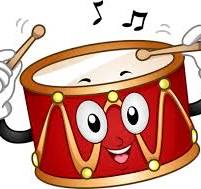 Свобода выражения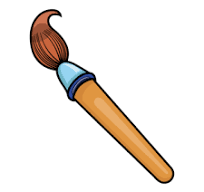 Этот музыкальный инструмент — это как кисть художника, она позволяет каждому музыканту раскрывать свою индивидуальность и творческую природу.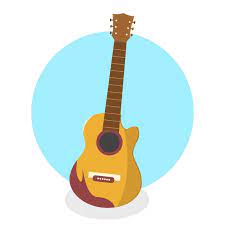 Духовное вдохновение
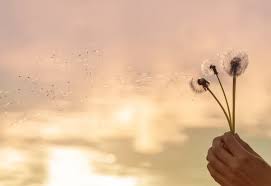 Этот музыкальный инструмент словно легкий ветерок, который несет нежные мелодии и помогает нашим мыслям покорять новые вершины.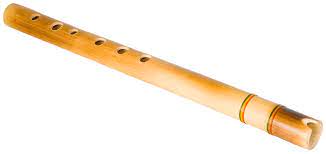 ИСила и глубина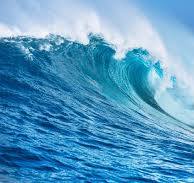 Этот музыкальный инструмент подобен волнам в океане, он может звучать громко и мощно, как буря, или нежно и ласково, как теплый прибой.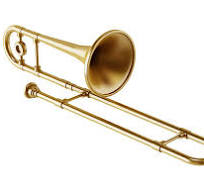 Ритм жизни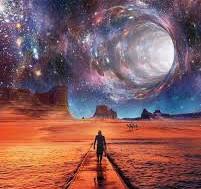 Эти музыкальные инструменты как часы Вселенной, они создают уникальный ритм, который дает нашей жизни направление и движение.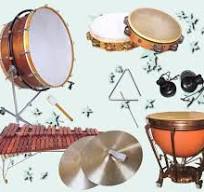 